W pustej ramce narysuj lub powiedz przedmiot, którego nazwa zaczyna się na literę uPołącz nazwy z odpowiednimi obrazkami.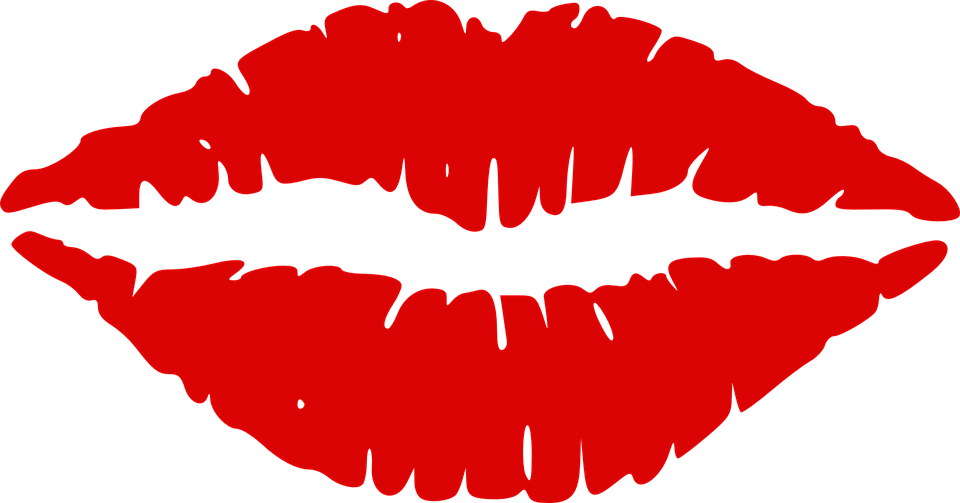 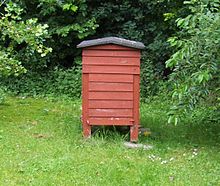 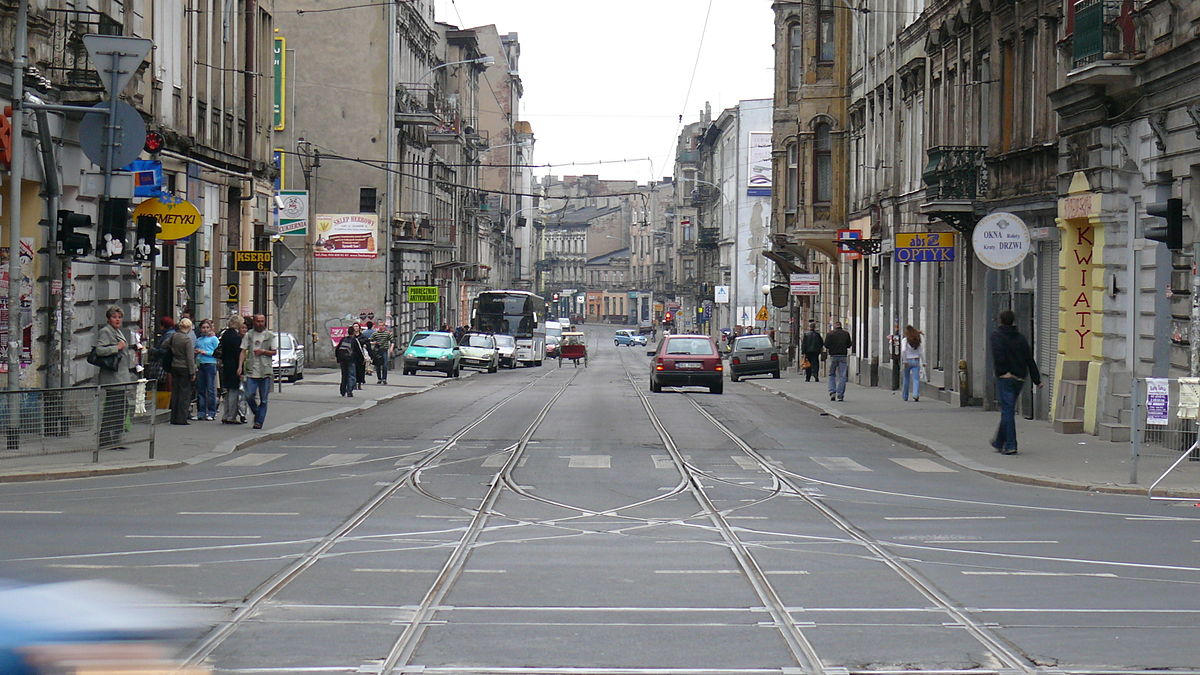 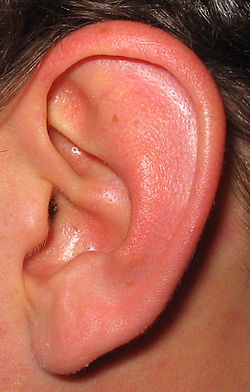 	ul							ucho	usta							ulica				Odszukaj w podanych wyrazach litery u, U. Otocz je pętląUla,	cebula, 	umywalka,	bluzka,	ulica,	futro,  muzyka,	zupa,	kapusta,	cukierki,	lupa,		pudełkoPrzeczytaj sylaby.uk,	uc,	us,	uj,	uf,	ut,	ku,	cu,	su,	ju,	fu,	tu